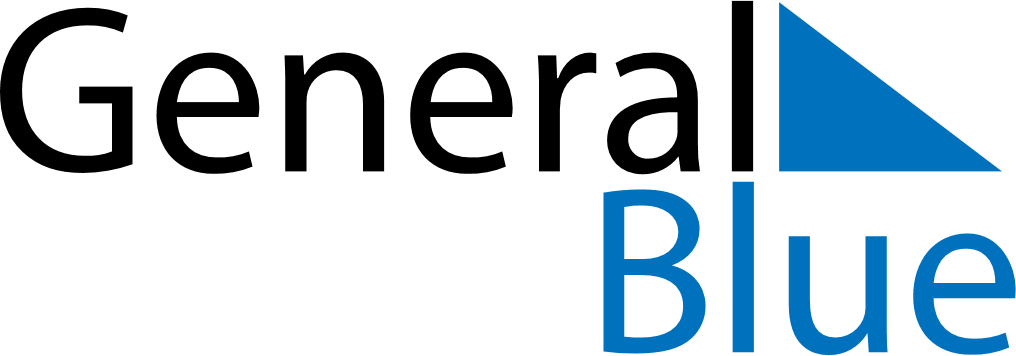 December 2019December 2019December 2019AnguillaAnguillaMONTUEWEDTHUFRISATSUN12345678910111213141516171819202122National Heroes and Heroines Day23242526272829Christmas DayBoxing Day3031